  Rozkład dzwonków
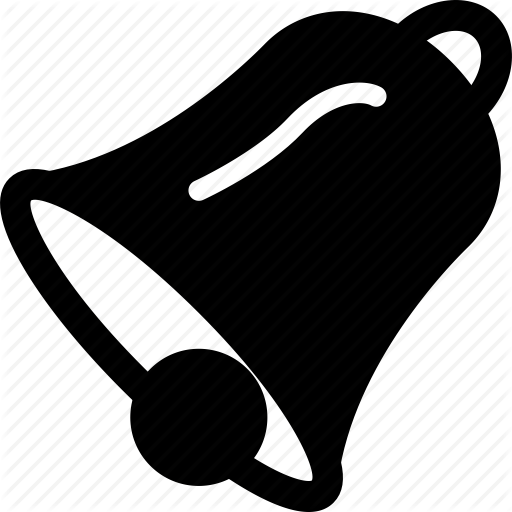 1.		 8.00 -  8.452.		 8.55 -  9.403.    9.50 - 10.354. 	10.55 - 11.405. 	11.55  - 12.406. 	12.45 - 13.307. 	13.40 - 14.258. 	14.30 - 15.159. 	15.20 - 16.05